PERSONAL INFORMATION & MEDICAL HISTORY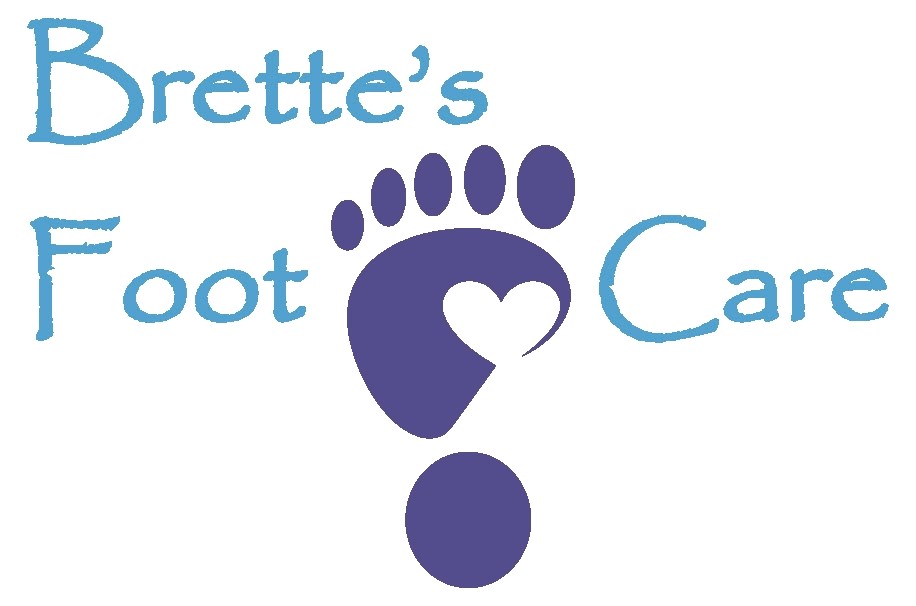 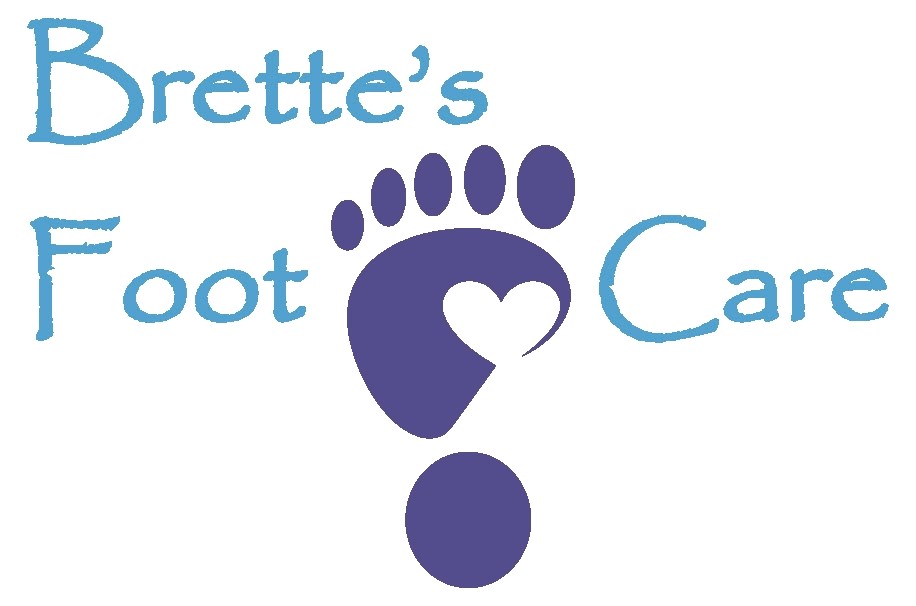 Client Name: __________________________________________________________________Address: ______________________________________________________________________Home Phone #: _________________________________________________________________Cell Phone #: __________________________________________________________________Birth Date (YY/MM/DD): ________________________________________________________Age: _______ Sex: _______ Height: _______ Weight: _______Allergies: _____________________________________________________________________Previous foot care treatments: _________________________________________________________________________________________________________________________________________________________________________________________________________________Who has been caring for your feet up to this point? __________________________________________________________________________________________________________________Today’s main concerns: ________________________________________________________________________________________________________________________________________Describe your foot problem: ____________________________________________________________________________________________________________________________________How long has it been bothering you: ________________________________________________Do you have diabetes: (  ) YES  (  ) NO                      If yes, do you take insulin: (  ) YES  (  ) NOWhat medications are you currently taking: ____________________________________________________________________________________________________________________________________________________________________________________________________________________________________________________________________________________Check (√)  if you have or have had a problem with: (  ) Heart           (  ) Circulation           (  ) Arthritis      (  ) Kidneys       (  ) Lungs        (  ) Asthma (  ) Cancer         (  ) Stomach Ulcers   (  ) Hormones   (  ) Anemia        (  ) Bladder     (  ) Gout (  ) Liver           (  ) Blood Pressure     (  ) Digestion    (  ) Healing        (  ) Other: _____________Do you have any artificial joints: (  ) YES  (  ) NO  If yes, where: _________________________Any problems with mobility: (  ) YES  (  ) NO  If yes, please describe: ______________________________________________________________________________Do you smoke: (  ) YES  (  ) NO          If yes, how much per day: _________________________Client signature: ____________________________________________Date: _____________________________________________________POA (if applicable): _________________________________________Current & Past Occupation (s)Impact on FeetPhysical ActivitiesImpact on Feet